HEY LONGHORNS!!!!!!GOING TO COLLEGE?Planning to take the SAT in November or December? 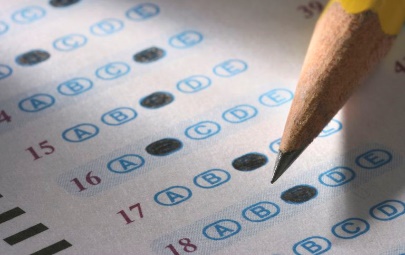 HERE’S HOW YOU CAN BE READY……….LANIER’S SAT PREP CLASSWhen: Tuesday and Thursday, Oct 2 – Nov 1Time: 2:45 – 4:45Place: Lab 414Cost:  ONLY $75 payable through MyPaymentsPlus by end of the day on 9/28Questions:  Dr. Bill Kruskamp                       or Ms. Alison Samuels			     Community School Directors			    Lanier High School                                    			    678-765-4768